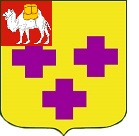 Собрание депутатов города ТроицкаЧелябинской областиШестой созывПятьдесят шестое заседаниеР Е Ш Е Н И Еот 25.01.2024г. № 7      г. ТроицкВ соответствии с Трудовым кодексом Российской Федерации, Бюджетным кодексом Российской Федерации, Федеральным законом от                 6 октября 2003 года № 131-ФЗ «Об общих принципах организации местного самоуправления в Российской Федерации», постановлением администрации города Троицка от 04.12.2014 г. № 638 «О введении новых систем оплаты труда работников муниципальных бюджетных, автономных и казенных учреждений, оплата труда которых в настоящее время осуществляется на основе Единой тарифной сетки по оплате труда работников муниципальных учреждений города Троицка», руководствуясь Уставом города Троицка, Собрание депутатов города ТроицкаРЕШАЕТ:Внести в Положение об оплате труда работников муниципального бюджетного учреждения дополнительного образования «Спортивная школа «Юниор» города Троицка Челябинской области», подведомственного Управлению по спорту, туризму и делам молодежи администрации города Троицка, утвержденное решением Собрания депутатов города Троицка от 29.06.2023 года № 56, следующие изменения:1)	пункт 37 изложить в следующей редакции:«37. Должностной оклад (оклад) директора муниципального учреждения дополнительного образования определяется трудовым договором в зависимости от сложности труда, в том числе с учетом масштаба управления и особенностей деятельности и значимости муниципального учреждения дополнительного образования, и устанавливается Управлением.Условия оплаты труда директора муниципального учреждения дополнительного образования устанавливаются в трудовом договоре (в дополнительном соглашении к трудовому договору), заключаемом на основе типовой формы трудового договора, утвержденной постановлением Правительства Российской Федерации от 12 апреля 2013 г. № 329 «О типовой форме трудового договора с руководителем государственного (муниципального) учреждения».Оклады заместителя директора Учреждения и главного бухгалтера устанавливаются на 10-30 процентов ниже оклада директора Учреждения.Предельный уровень соотношения среднемесячной заработной платы директора муниципального учреждения дополнительного образования, его заместителей, главного бухгалтера, формируемой за счет всех источников финансового обеспечения и рассчитываемой за календарный год, и среднемесячной заработной платы работников этого учреждения (без учета заработной платы соответствующего руководителя, его заместителей, главного бухгалтера) определяется Управлением в кратности от 1 до 7.Определение размера средней заработной платы осуществляется в соответствии с методикой, используемой при определении средней заработной платы работников для целей статистического наблюдения, утвержденной федеральным органом исполнительной власти, осуществляющим функции по выработке государственной политики и нормативно-правовому регулированию в сфере официального статистического учета.Директор муниципального учреждения дополнительного образования обязан предоставить в Управление в установленном порядке справку о средней заработной плате основных работников возглавляемого им учреждения. Ответственность за достоверность представляемых сведений несет руководитель муниципального учреждения дополнительного образования.»;2)	приложение 1 изложить в новой редакции (приложение к настоящему решению).Контроль за исполнением настоящего решения поручить постоянным комиссиям по финансово-бюджетной и экономической политике (Хасанов В.В.) и по социальной политике (Рогель О.В.).Настоящее решение опубликовать в газете «Вперёд».Настоящее решение вступает в силу с момента его официального опубликования и распространяет свое действие на правоотношения, возникшие с 1 января 2024 года.Председатель Собрания депутатов города Троицка							   В.В. ХасановИсполняющий полномочияглавы города Троицка								   А.А. АндреевПрофессиональные квалификационные группыобщеотраслевых профессий рабочихПеречень профессий рабочих, отнесенных к профессиональным квалификационным группам общеотраслевых профессий рабочих, установлен в соответствии с приказом Министерства здравоохранения и социального развития Российской Федерации от 29.05.2008 г. № 248н «Об утверждении профессиональных квалификационных групп общеотраслевых профессий рабочих».Профессиональные квалификационные группыобщеотраслевых должностей руководителей,специалистов и служащихПеречень должностей руководителей, специалистов и служащих, отнесенных к профессиональным квалификационным группам общеотраслевых должностей руководителей, специалистов и служащих, установлен в соответствии с приказом Министерства здравоохранения и социального развития Российской Федерации от 29.05.2008 г. № 247н «Об утверждении профессиональных квалификационных групп общеотраслевых должностей руководителей, специалистов и служащих». Профессиональные квалификационные группыдолжностей медицинских и фармацевтических работниковПеречень должностей медицинских и фармацевтических работников, отнесенных к профессиональным квалификационным группам должностей медицинских и фармацевтических работников, установлен в соответствии с приказом Министерства здравоохранения и социального развития Российской Федерации от 06.08.2007 г. № 526 «Об утверждении профессиональных квалификационных групп должностей медицинских и фармацевтических работников».Профессиональные квалификационные должностиспециалистов по инструкторской и методической работев области физической культуры и спортаПеречень должностей работников установлен в соответствии с приказами Министерства труда и социальной защиты Российской Федерации приказ от 21.04.2022 г. № 237н «Об утверждении профессионального стандарта «Специалист по инструкторской и методической работе в области физической культуры и спорта».Размеры должностных окладов по должностям работников, профессиональная деятельность которых связана с программами дополнительного образования и дополнительного образования в области спортивной подготовки, а также физическим воспитанием детей и взрослыхПеречень должностей работников дополнительного образования, физической культуры и спорта, в настоящем приложении установлен в соответствии с приказом Министерства труда и социальной защиты Российской Федерации от 24.12.2020 г. № 952н «Об утверждении профессионального стандарта «Тренер-преподаватель».Профессиональные квалификационные группы должностей работников                   физической культурыПриказ Министерства здравоохранения и социального развития РФ от 15.08.2011 г. № 916н «Об утверждении Единого квалификационного справочника должностей руководителей, специалистов и служащих, раздел «Квалификационные характеристики должностей работников в области физической культуры и спорта».Должности специалистовПрофессиональные квалификационные должности специалистов в сфере закупокПеречень должностей работников установлен в соответствии с приказом Министерства труда и социальной защиты от 10.09.2015 г. № 625н «Об утверждении профессионального стандарта «Специалист в сфере закупок».Профессиональные квалификационные должности специалистов в области охраны трудаПеречень должностей работников установлен в соответствии с приказом Министерства труда и социальной защиты РФ от 22.04.2021 г. № 274н «Об утверждении профессионального стандарта «Специалист в области охраны труда».».О внесении изменений в решение Собрания депутатов города Троицка от 29.06.2023 года  № 56 «Об утверждении Положения об                оплате труда работников муниципального бюджетного учреждения дополнительного образования «Спортивная школа «Юниор» города Троицка Челябинской области», подведомственного Управлению по спорту, туризму и делам молодежи администрации города ТроицкаПРИЛОЖЕНИЕ к решению Собраниядепутатов города Троицкаот 25.01.2024г. № 7«ПРИЛОЖЕНИЕ 1к Положению об оплате труда работников муниципального бюджетного учреждения дополнительного образования «Спортивная школа «Юниор» города Троицка Челябинской области», подведомственного Управлению по спорту, туризму и делам молодежи администрации города ТроицкаКвалификационный уровеньДолжности, отнесенные к квалификационным уровнямОклад (рублей)Профессиональная квалификационная группа«Общеотраслевые профессии рабочих первого уровня»Профессиональная квалификационная группа«Общеотраслевые профессии рабочих первого уровня»Профессиональная квалификационная группа«Общеотраслевые профессии рабочих первого уровня»1 квалификационный уровеньНаименования профессий рабочих, по которым предусмотрено присвоение 1, 2 и 3 квалификационных разрядов в соответствии с Единым тарифно – квалификационным справочником работ и профессий рабочих; гардеробщик; дворник; сторож (вахтер); подсобный рабочий; уборщик служебных помеще-ний; рабочий по комплексному обслуживанию и ремонту зданий; приемщик пункта проката6 888,00Профессиональная квалификационная группа«Общеотраслевые профессии рабочих второго уровня»Профессиональная квалификационная группа«Общеотраслевые профессии рабочих второго уровня»Профессиональная квалификационная группа«Общеотраслевые профессии рабочих второго уровня»1 квалификационный уровеньНаименования профессий рабочих, по которым предусмотрено присвоение 4 и 5 квалификационных разрядов в соответствии с Единым тарифно-квалификационным справочником работ и профессий рабочих; электромонтер по ремонту и обслуживанию электрообору-дования; слесарь-сантехник; слесарь по ремонту автомобиля; слесарь по обслу-живанию тепловых пунктов; водитель автомобиля; заточник8 123,001 квалификационный уровеньВодитель (оператор) льдоуборочного комбайна, машинист вентиляционной и аспирационной установок; машинист холодильных установок9 111,00Квалификационный уровеньДолжности, отнесенные к квалификационным уровнямОклад (рублей)Профессиональная квалификационная группа«Общеотраслевые должности служащих первого уровня»Профессиональная квалификационная группа«Общеотраслевые должности служащих первого уровня»Профессиональная квалификационная группа«Общеотраслевые должности служащих первого уровня»1 квалификационный уровеньДелопроизводитель; кассир7 242,00Профессиональная квалификационная группа«Общеотраслевые должности служащих второго уровня»Профессиональная квалификационная группа«Общеотраслевые должности служащих второго уровня»Профессиональная квалификационная группа«Общеотраслевые должности служащих второго уровня»1 квалификационный уровеньАдминистратор8 123,002 квалификационный уровеньЗаведующий хозяйством; кладовщикДолжности служащих первого квалифи-кационного уровня, по которым устанавливается производное должност-ное наименование «старший»9 111,00Профессиональная квалификационная группа«Общеотраслевые должности служащих третьего уровня»Профессиональная квалификационная группа«Общеотраслевые должности служащих третьего уровня»Профессиональная квалификационная группа«Общеотраслевые должности служащих третьего уровня»1 квалификационный уровеньБухгалтер; юрисконсульт; программист; специалист по кадрам; инженер – энергетик11 849,00Профессиональная квалификационная группа«Общеотраслевые должности служащих четвертого уровня»Профессиональная квалификационная группа«Общеотраслевые должности служащих четвертого уровня»Профессиональная квалификационная группа«Общеотраслевые должности служащих четвертого уровня»2 квалификационный уровеньГлавный инженер14 773,00Квалификационный уровеньДолжности, отнесенные к квалификационным уровнямОклад (рублей)Профессиональная квалификационная группа«Средний медицинский и фармацевтический персонал»Профессиональная квалификационная группа«Средний медицинский и фармацевтический персонал»Профессиональная квалификационная группа«Средний медицинский и фармацевтический персонал»4 квалификационный уровеньФельдшер9 638,00Профессиональная квалификационная группа«Врачи и провизоры»Профессиональная квалификационная группа«Врачи и провизоры»Профессиональная квалификационная группа«Врачи и провизоры»2 квалификационный уровеньВрачи-специалисты12 509,00Квалификационный уровеньДолжности, отнесенные к квалификационным уровнямОклад (рублей)4 квалификационный уровеньИнструктор по спорту13 825,005 квалификационный уровеньИнструктор – методист спортивной школы15 208,00Квалификационный уровеньДолжность работникаДолжностной оклад (рублей)6 квалификационный уровеньТренер-преподаватель (Старший тренер-преподаватель)19 551,007 квалификационный уровеньТренер-преподаватель (Старший тренер-преподаватель)21 506,00Квалификационный уровеньНаименование должностейОклад (рублей)2 квалификационный уровеньХореограф9 271,00Квалификационный уровеньДолжности, отнесенные к квалификационным уровнямОклад (рублей)5 квалификационный уровеньКонтрактный управляющий, специалист по закупкам17 115,00Квалификационный уровеньДолжности, отнесенные к квалификационным уровнямОклад (рублей)6 квалификационный уровеньСпециалист по охране труда11 849,00